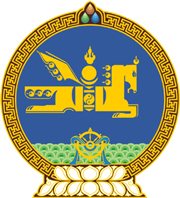 МОНГОЛ УЛСЫН ХУУЛЬ2019 оны 06 сарын 12 өдөр                                                                  Төрийн ордон, Улаанбаатар хотПРОТОКОЛ СОЁРХОН БАТЛАХ ТУХАЙ ХУУЛЬ ХҮЧИНГҮЙ БОЛСОНД ТООЦОХ ТУХАЙ	1 дүгээр зүйл.2015 оны 10 дугаар сарын 22-ны өдөр баталсан Монгол-Оросын “Эрдэнэт үйлдвэр” хязгаарлагдмал хариуцлагатай компанийн үйл ажиллагааны тухай Монгол Улсын Засгийн газар, Оросын Холбооны Улсын Засгийн газар хоорондын 2003 оны 07 дугаар сарын 01-ний өдрийн хэлэлцээрт нэмэлт, өөрчлөлт оруулах тухай Монгол Улсын Засгийн газар, Оросын Холбооны Улсын Засгийн газар хоорондын протоколыг соёрхон батлах тухай хуулийг хүчингүй болсонд тооцсугай.		МОНГОЛ УЛСЫН 		ИХ ХУРЛЫН ДАРГА				 Г.ЗАНДАНШАТАР 